2020 National Symposium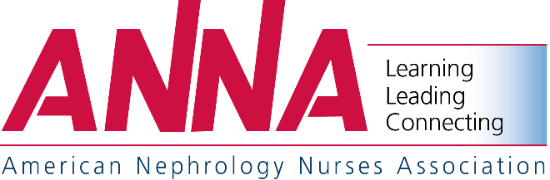 Caribe Royale All Suite HotelOrlando, FloridaAugust 30 – September 2, 2020 (Rescheduled)PROGRAM BOOK RESERVATION FORMAs an exhibitor with ANNA this year in Orlando, Florida, you are demonstrating your commitment to nephrology nursing. We invite you to expand this commitment by reserving your advertising space in ANNA’s 2020 National Symposium Program. The Symposium Program contains the Program-At-A-Glance, CNE information and disclosures, conference evaluation/contact hours, certification information, Pre-Conference Workshops, Opening Ceremonies and Symposium Program, Exhibit Hall Schedule (and Floor Plan), Exhibitor Directory, and much more, the 2020 National Symposium Program will serve as an invaluable resource for all nurses during the Symposium. It also serves as a keepsake following the meeting. Circulation will be 1,200.No Agency Commission AllowedMaterials Accepted:PDF file is the accepted format. The high resolution pdf file should be emailed to susan.iannelli@annanurse.org.Bleed Instructions:	Please keep live area of the ad 1/4” from the trim size.Closing Dates:Space Reservations:	June 1, 2020Ad Materials:	June 15, 2020Contact:Susan IannelliMarketing Manager, AdvertisingANNA 2020 National Symposium Programc/o Anthony J. Jannetti, Inc.Postal – Box 56, Pitman, NJ 08071-0056UPS – 200 East Holly Avenue, Sewell, NJ 08080856-256-2376 / Fax 856-589-7463Email – susan.iannelli@annanurse.org[   ]	Please reserve our advertising space in ANNA’s 2020 National Symposium Program.Full Page 	Half Page (H) 	Half Page (V) 	Color Please complete and return with your check in the full amount. Make check payable in  funds to ANNA. ANNA Tax ID Number is 23-7189008.Company Address City 	State 	ZIP Telephone 	FAX 	Email By (please print) 	Title Signature 	Date 